Муниципальное автономное дошкольное образовательное учреждение детский сад № 134 города ТюмениКонсультация для родителей и педагогов «Будем правильно дышать – звуки сможем называть»(упражнения для развития речевого дыхания)  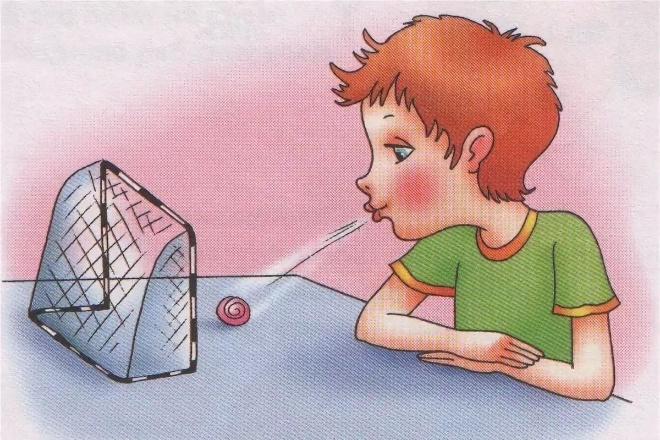                                      Материал подготовила:                                              Баранова Евгения Петровна,                              учитель – логопед                                                               высшей квалификационной категории Упражнения для речевого дыханияФутбол
Скатать ватный шарик и поставить два кубика в качестве ворот. Ребенок должен, дуя на шарик, загнать его в ворота. Ветряная мельница
Ребенок дует на лопасти игрушки-вертушки или мельницы из песочного набора. Снегопад
Сделать снежинки из ваты (рыхлые комочки). Объяснить ребенку, что такое снегопад и предложить ребенку сдувать "снежинки" с ладони. Листопад
Вырезать из цветной бумаги различные осенние листья и объяснить ребенку, что такое листопад. Предложить ребенку подуть на листья, так, чтобы они полетели. Попутно можно рассказать, какие листочки, с какого дерева упали. Бабочка
Вырезать из бумаги бабочек и подвесить их на нитках. Предложить ребенку подуть на бабочку так, чтобы она полетела (при этом следить, чтобы ребенок сделал длительный плавный выдох). Кораблик
Дуть плавно и длительно на бумажный кораблик. Одуванчик
Предложите ребенку подуть на отцветший одуванчик (следите за правильностью выдоха). Шторм в стакане
Предложите ребенку подуть через соломинку в стакан с водой (нужно следить, чтобы щеки не надувались, а губы были неподвижными). Техника выполнения упражнений:воздух набирать через носплечи не подниматьвыдох должен быть длительным и плавнымнеобходимо следить, за тем, чтобы не надувались щеки (для начала их можно придерживать руками)нельзя много раз подряд повторять упражнения, так как это может привести к головокружению                                                                                                                                                                                  